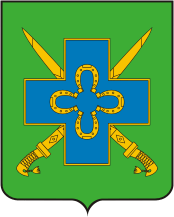 АДМИНИСТРАЦИЯ СТАРОМЫШАСТОВСКОГОСЕЛЬСКОГО ПОСЕЛЕНИЯ ДИНСКОГО РАЙОНАПОСТАНОВЛЕНИЕот_____2022 года                                                                                            № ____станица СтаромышастовскаяОб утверждении муниципальной программы«Противодействие коррупции в Старомышастовском сельском поселении Динского района на 2022-2024 годы»На основании Федерального закона РФ от 25 декабря 2008 года                  № 273-ФЗ «О противодействии коррупции», федерального закона от 17 июля 2009 года № 172-ФЗ «Об антикоррупционной экспертизе нормативных правовых актов и проектов нормативных правовых актов», в целях реализации Указа Президента РФ от 16 августа 2021 г. № 478 «О Национальном плане противодействия коррупции на 2021 - 2024 годы», Закона Краснодарского края от 23 июля 2009 года № 1798-КЗ «О противодействии коррупции в Краснодарском крае», в соответствии с Уставом Старомышастовского сельского поселения Динского района,  п о с т а н о в л я ю:Утвердить муниципальную программу «Противодействие коррупции в Старомышастовском сельском поселении Динского района на 2022-2024 годы» (прилагается). Финансово отделу администрации Старомышастовского сельского поселения (Кашкарова) предусмотреть финансирование расходов по программе и произвести расходы на мероприятия, предусмотренные программой, в пределах объемов средств, предусмотренных на эти цели в бюджете Новотитаровского сельского поселения на 2022-2024 годы. 3. Общему отделу администрации Старомышастовского сельского поселения (Велигоцкая):3.1. Разместить настоящее постановление на официальном сайте администрации Старомышастовского сельского поселения Динского района 3.2. Обеспечить выполнение мероприятий программы.4. Контроль за выполнением настоящего постановления оставляю за собой.5. Постановление вступает в силу со дня его подписания.Глава Старомышастовскогосельского поселения                                                                          С.Н. ДолженкоМУНИЦИПАЛЬНАЯ ПРОГРАММА«Противодействие коррупции в Старомышастовском сельском поселении Динского района на 2022-2024 годы»ПАСПОРТмуниципальной программы «Противодействие коррупции в Старомышастовском сельском поселении Динского района на 2022-2024 годы»1. Содержание проблемы и обоснование необходимостиеё решения программными методамиВ Российской Федерации в основном сформированы и функционируют правовая и организационная основы противодействия коррупции. Серьезный антикоррупционный потенциал заложен в Указе от 16 августа 2021 г. № 478 «О Национальном плане противодействия коррупции на 2021 - 2024 годы», а также в законодательстве Российской Федерации, регулирующем вопросы государственной и муниципальной службы.Основными направлениями государственной политики в сфере противодействия коррупции, в рамках реализации Национального плана по противодействию коррупции, являются мероприятия, направление на решение следующих основных задач:совершенствование системы запретов, ограничений и требований, установленных в целях противодействия коррупции;обеспечение единообразного применения законодательства Российской Федерации о противодействии коррупции в целях повышения эффективности механизмов предотвращения и урегулирования конфликта интересов;совершенствование мер по противодействию коррупции в сфере закупок товаров, работ, услуг для обеспечения государственных или муниципальных нужд и в сфере закупок товаров, работ, услуг отдельными видами юридических лиц;совершенствование предусмотренных Федеральным законом от 3 декабря 2012 г. N 230-ФЗ "О контроле за соответствием расходов лиц, замещающих государственные должности, и иных лиц их доходам" порядка осуществления контроля за расходами и механизма обращения в доход Российской Федерации имущества, в отношении которого не представлено сведений, подтверждающих его приобретение на законные доходы; обеспечение полноты и прозрачности представляемых сведений о доходах, расходах, об имуществе и обязательствах имущественного характера;повышение эффективности просветительских, образовательных и иных мероприятий, направленных на формирование антикоррупционного поведения государственных и муниципальных служащих, популяризацию в обществе антикоррупционных стандартов и развитие общественного правосознания;совершенствование мер по противодействию коррупции в сфере бизнеса, в том числе по защите субъектов предпринимательской деятельности от злоупотреблений служебным положением со стороны должностных лиц;систематизация и актуализация нормативно-правовой базы по вопросам противодействия коррупции, устранение пробелов и противоречий в правовом регулировании в области противодействия коррупции.2. Организация управления Программойи контроль ее исполненияОбщий контроль за исполнением Программы осуществляется главой Старомышастовского сельского поселения Динского района.  В ходе исполнения Программы ежегодно уточняются механизм её реализации и состав исполнителей.Исполнители мероприятий несут ответственность за их качественное и своевременное исполнение в соответствии с действующим законодательством.Правовое обоснование ПрограммыПрограмма разработана в соответствии с Конституцией Российской Федерации и следующими нормативными правовыми актами:Федеральный закон от 25 декабря 2008 года N 273-ФЗ «О противодействии коррупции»;Закон Краснодарского края от 23 июля 2009 года № 1798-КЗ «О противодействии коррупции в Краснодарском крае»;Федеральный закон от 06 октября 2003 года № 131-ФЗ «Об общих принципах организации местного самоуправления в Российской Федерации»;Федеральный закон от 02 марта 2007 года N 25-ФЗ «О муниципальной службе в Российской Федерации»; Федеральный закон от 17.07.2009 года N 172-ФЗ «Об антикоррупционной экспертизе нормативных правовых актов и проектов нормативных правовых актов»;Указ Президента Российской Федерации от 16 августа 2021 г. № 478 «О Национальном плане противодействия коррупции на 2021 – 2024 годы»;Кодекс Российской Федерации об административных правонарушениях;Постановление Правительства РФ от 26 февраля 2010 года N 96 «Об антикоррупционной экспертизе нормативных правовых актов и проектов нормативных правовых актов»;Разработка и внедрение правовых, организационных и иных механизмов противодействия коррупции в органах  местного самоуправления являются необходимыми элементами реализации административной реформы.Оценка социально-экономической эффективности реализации ПрограммыРеализация мероприятий Программы позволит:повысить качество нормативных правовых актов  поселения за счет проведения антикоррупционной экспертизы, усовершенствовать нормативную правовую базу поселения;привлечь представителей общественности к осуществлению антикоррупционного контроля за деятельностью органов местного самоуправления поселения;поднять профессиональный уровень  муниципальных служащих  поселения в вопросах противодействия коррупции в целях создания стойкого антикоррупционного поведения;создать условия для обеспечения открытости, здоровой конкуренции и объективности при размещении заказов на поставки товаров, выполнение работ, оказание услуг для  муниципальных нужд;снизить уровень коррупции при исполнении  муниципальных функций и предоставлении  муниципальных услуг органами местного самоуправления поселения;снизить долю граждан, столкнувшихся с проявлениями коррупции;укрепить уровень доверия граждан к деятельности органов местного самоуправления поселения.7. Финансово-экономическое обоснование ПрограммыРеализация программных мероприятий повлечет осуществление финансирования Программы  за счет средств  бюджета поселения на прохождение обучения, курсов повышения квалификации, включающие вопросы противодействия коррупции. Необходимо создать условия для получения населением  поселения в максимально доступном режиме информации о видах оказываемых органами  местного самоуправления поселения муниципальных услуг, о порядке их предоставления, о реализации  муниципальной  политики в сфере противодействия коррупции, используя не только средства массовой информации, но и возможности сети Интернет.Кроме того, необходимо развивать деятельность по следующим направлениям предупреждения коррупции:внедрение антикоррупционного мониторинга и антикоррупционных механизмов в рамках кадровой политики; антикоррупционное образование; оптимизация системы закупок для  муниципальных нужд.С учетом возможностей бюджета объемы средств, направляемых на реализацию Программы, уточняются при разработке проекта бюджета на соответствующий финансовый год.8. Обоснование ресурсного обеспечения программыРесурсное обеспечение программы осуществляется за счет средств бюджета Старомышастовского сельского поселения Динского района. Общий объем финансирования программы составляет 9,0 тысяч рублейиз них:Расчет объема финансирования проведен методом сопоставимых рыночных цен в соответствии разделом III «Методических рекомендаций по применению методов определения начальной (максимальной) цены контракта, цены контракта заключаемого с единственным поставщиком (подрядчиком, исполнителем)», утвержденными приказом Минэкономразвития РФ от  02.10.2013г. № 567.  В данном расчете применяется метод сопоставимых рыночных цен, исходя из анализа контрактов, с учетом цены договоров прошлых периодов.Объемы финансирования мероприятий программы могут уточняться в соответствии с решениями о бюджете.9. Методика оценки эффективности реализации программыОценка эффективности реализации программы проводится ежегодно.Результаты оценки эффективности реализации программы представляются ее координатором в составе ежегодного доклада о ходе реализации муниципальной программы и оценке эффективности ее реализации.Оценка эффективности реализации программы осуществляется следующим образом и включает в себя:оценку степени реализации мероприятий программы и основных мероприятий;оценку степени соответствия запланированному  уровню расходов;оценку эффективности использования финансовых средств;оценку степени достижения целей и решения задач программы и основных мероприятий (далее оценка степени реализации программы и основных мероприятий). Оценка эффективности реализации программы.Оценка степени реализации мероприятий  программы и основных  мероприятий. Степень реализации мероприятий оценивается для программы и основных мероприятий, как процент мероприятий, выполненных в полном объеме по следующей формуле:СРм = Мв / М,        где(1)СРм - степень реализации мероприятий;Мв- процент мероприятий, выполненных в полном объеме, из числа мероприятий, запланированных к реализации в отчетном году;М –  общий процент  мероприятий, запланированных к реализации в отчетном году.Мероприятие считается выполненным в полном объеме, если фактически достигнутое его значение составляет не менее 95% от запланированного и не хуже, чем значение показателя результата, достигнутое в году, предшествующем отчетному, с учетом корректировки объемов финансирования по мероприятию.В том случае, когда для описания результатов реализации мероприятия используется несколько показателей, для оценки степени реализации мероприятия используется среднее арифметическое значение отношений фактических значений показателей к запланированным значениям, выраженное в процентах.Оценка степени соответствия запланированному уровню бюджетных расходов.Степень соответствия запланированному уровню бюджетных расходов оценивается для программы и основных мероприятий  как отношение фактически произведенных в отчетном году расходов на их реализацию к плановым значениям по следующей формуле:ССуз = Зф / Зп,     где:      (2)ССуз - степень соответствия запланированному уровню бюджетных расходов;Зф- фактические расходы на реализацию мероприятий программы и основных мероприятий в отчетном году;Зп- объемы финансовых средств, предусмотренные на реализацию программы и основных мероприятий на отчетный год в соответствии с действующей на момент проведения оценки эффективности реализации редакцией муниципальной программы.Оценка эффективности использования финансовых средств.Эффективность использования финансовых средств рассчитывается для  программы и основных мероприятий как отношение степени реализации мероприятий к степени соответствия запланированному уровню бюджетных расходов по следующей формуле:Эис = СРм / ССуз, где:                                     (3)  Эис - эффективность использования финансовых средств;СРм - степень реализации мероприятий (1);ССуз - степень соответствия запланированному уровню  бюджетных расходов (2).Оценка степени достижения целей и решения задач программы и основных мероприятий.Для оценки степени достижения целей и решения задач (далее - степень реализации) программы и основных мероприятий определяется степень достижения плановых значений каждого целевого показателя, характеризующего цели и задачи программы и основных мероприятий.Степень достижения планового значения целевого показателя рассчитывается по формуле:СДп/ппз= ЗПп/пф/ ЗПп/пп,    где                   (4)СДп/ппз- степень достижения планового значения целевого показателя программы  и основного мероприятия;ЗПп/пф- значение целевого показателя программы и основного мероприятия, фактически достигнутое на конец отчетного периода;ЗПп/пп- плановое значение целевого показателя программы и основного мероприятия.Степень реализации программы и основных мероприятий рассчитывается по формуле:СРп/п = (СДп/ппз1 + СДп/ппз2 + …+ СДп/ппзn) / n,  где:                  (5)СРп/п- степень реализации программы  и основных мероприятий;СДп/ппз- степень достижения планового значения целевого показателя программы  и основного мероприятия(4);n - количество целевых показателей программы и основного мероприятия.При использовании данной формулы в случаях, если СДп/ппз>1, его значение принимается равным 1.Оценка эффективности реализации программы и основных мероприятий.Эффективность реализации программы и основных мероприятий оценивается в зависимости от значений оценки степени реализации и основных мероприятий и оценки эффективности использования финансовых средств по следующей формуле:ЭРп/п= СРп/п * Эис, где:                                    (6)ЭРп/п- эффективность реализации программы  и основных мероприятий;СРп/п- степень реализации программы  и основных мероприятий (5);Эис - эффективность использования финансовых средств (3).Эффективность реализации программы и основных мероприятий             признается высокой в случае, если значение ЭРп/п составляет не менее 0,90.Эффективность реализации программы и основных мероприятий признается средней в случае, если значение ЭРп/п составляет не менее 0,80.Эффективность реализации программы и основных мероприятий признается удовлетворительной в случае, если значение ЭРп/п составляет не менее 0,70.В остальных случаях эффективность реализации программы и основных мероприятий  признается неудовлетворительной.10.Механизм реализации муниципальной программы и контрольза ее выполнениемМуниципальная программа реализуется посредством выполнения мероприятий в составе, объемах и сроках, предусмотренных ею.Текущее управление программой осуществляет координатор программы – отдел по общим и правовым вопросам администрации Старомышастовского сельского поселения Динского района, который:обеспечивает разработку муниципальной программы, ее согласование участниками муниципальной программы;организует реализацию муниципальной программы, координацию деятельности участников муниципальной программы;разрабатывает в пределах своих полномочий проекты муниципальных правовых актов, необходимых для выполнения муниципальной программы;принимает решение о необходимости внесения в установленном порядке изменений в муниципальную программу;осуществляет подготовку предложений по объемам и источникам финансирования реализации муниципальной программы на основании предложений участников муниципальной программы;представляет в финансово-экономический отдел администрации Старомышастовского сельского поселения Динского района отчетность, необходимую для осуществления контроля за реализацией муниципальной программы;готовит ежегодный доклад о ходе реализации муниципальной программы (далее – доклад о ходе реализации муниципальной программы);обеспечивает размещение на официальном сайте администрации Старомышастовского сельского поселения Динского утвержденной муниципальной программы в актуальной редакции, а также информации о ходе реализации и достигнутых результатах муниципальной программы;осуществляет иные полномочия, установленные муниципальной программой.Главный распорядитель бюджетных средств - администрация Старомышастовского сельского поселения Динского района - в пределах полномочий, установленных бюджетным законодательством Российской Федерации:- обеспечивает результативность, адресность и целевой характер использования бюджетных средств, в соответствии с утвержденными ему бюджетными ассигнованиями и лимитами бюджетных обязательств.- осуществляет иные полномочия, установленные бюджетным законодательством РФ.Исполнитель:- обеспечивает реализацию мероприятия и проводит анализ его выполнения;- представляет отчетность о результатах выполнения основных мероприятий;- осуществляет иные полномочия, установленные муниципальной программой.Начальник общего отдела                                                        А.А. ВелигоцкаяЦЕЛИ, ЗАДАЧИ И ЦЕЛЕВЫЕ ПОКАЗАТЕЛИ МУНИЦИПАЛЬНОЙ ПРОГРАММЫ«Противодействие коррупции в Старомышастовского сельском поселении Динского района на 2022-2024 годы»Примечание: * - если целевой показатель определяется на основе данных государственного статистического наблюдения, присваивается статус «1» с указанием в сноске срока представления статистической информации;   - если целевой показатель рассчитывается по методике, утвержденной правовым актом Российской Федерации, Краснодарского края, муниципальными правовыми актами, присваивается статус «2» с указанием в сноске реквизитов соответствующего правового акта;   - если целевой показатель  рассчитывается по методике, включенной в состав муниципальной программы, присваивается статус «3».Начальник общего отдела                                                                                                                                               А.А. Велигоцкая                                                                                          ПРИЛОЖЕНИЕ № 2к муниципальной Программе«Противодействие коррупции в Старомышастовском сельском поселении Динского района  на 2022-2024 годы»Перечень мероприятий Программы «Противодействие коррупции в Старомышастовском сельском поселении Динского района на 2022-2024 годы»Начальник общего отдела                                                                                                                                     А.А. ВелигоцкаяПРИЛОЖЕНИЕ к постановлению администрации   Старомышастовскогосельского поселения Динского районаот______________ № _____Наименование муниципальнойПрограммы Программа «Противодействие коррупции в Старомышастовском сельском поселении Динского района на 2022-2024 годы» (далее-Программа)Основание для разработки муниципальнойПрограммыФедеральный закон РФ от 25.12.2008г. №273-ФЗ  «О противодействии коррупции», Федеральный закон РФ от 17.07.2009г. №172-ФЗ «Об антикоррупционной экспертизе нормативных правовых актов и проектов нормативных правовых актов», Указ Президента Российской Федерации от 16 августа 2021 г. № 478 «О Национальном плане противодействия коррупции на 2021 - 2024 годы», Закон Краснодарского края от 23.07.2009г. №1798-КЗ «О противодействии коррупции  в Краснодарском крае»Заказчик муниципальной программы Администрация Старомышастовского сельского поселения Динского районаОсновные разработчики и координаторы муниципальнойпрограммыНачальник общего отдела администрации Старомышастовского сельского поселения Динского районаОсновные исполнители муниципальной программыОбщий отдел администрации Старомышастовского сельского поселения Динского районаОсновные цели муниципальнойпрограммы Защита прав и законных интересов граждан, общества и государства от проявлений коррупции (цели, задачи и целевые показатели изложены в  Приложении 1 к Программе)Задачи муниципальной программысовершенствование системы запретов, ограничений и требований, установленных в целях противодействия коррупции;обеспечение единообразного применения законодательства Российской Федерации о противодействии коррупции в целях повышения эффективности механизмов предотвращения и урегулирования конфликта интересов;совершенствование мер по противодействию коррупции в сфере закупок товаров, работ, услуг для обеспечения государственных или муниципальных нужд и в сфере закупок товаров, работ, услуг отдельными видами юридических лиц;совершенствование предусмотренных Федеральным законом от 3 декабря 2012 г. N 230-ФЗ "О контроле за соответствием расходов лиц, замещающих государственные должности, и иных лиц их доходам" порядка осуществления контроля за расходами и механизма обращения в доход Российской Федерации имущества, в отношении которого не представлено сведений, подтверждающих его приобретение на законные доходы; обеспечение полноты и прозрачности представляемых сведений о доходах, расходах, об имуществе и обязательствах имущественного характера;повышение эффективности просветительских, образовательных и иных мероприятий, направленных на формирование антикоррупционного поведения муниципальных служащих, популяризацию в обществе антикоррупционных стандартов и развитие общественного правосознания;совершенствование мер по противодействию коррупции в сфере бизнеса, в том числе по защите субъектов предпринимательской деятельности от злоупотреблений служебным положением со стороны должностных лиц;систематизация и актуализация нормативно-правовой базы по вопросам противодействия коррупции, устранение пробелов и противоречий в правовом регулировании в области противодействия коррупцииМероприятия программыМероприятия программы предусмотрены приложением № 2 к программеСрок реализации 2022 – 2024 годыОбъем и источники финансирования муниципальной программы общий объем финансирования программыиз средств бюджета поселения составляет – 9 000 рублей, в том числе:2022 год – 3 000 рублей2023 год – 3 000 рублей2024 год – 3 000 рублейОжидаемые результаты реализации муниципальной программыснижение уровня коррупции в деятельности муниципальных органов, в повседневной жизни гражданКонтроль за выполнениеммуниципальной программыадминистрация Старомышастовского сельского поселения Динского района, Совет Старомышастовского сельского поселения Динского района№п/пНаименование направлений программыОбъем финансирования из бюджета поселения (тыс. руб.):Объем финансирования из бюджета поселения (тыс. руб.):Объем финансирования из бюджета поселения (тыс. руб.):№п/пНаименование направлений программы2022 год2023 год2024 год1Изготовление агитационных материалов антикоррупционного информирования3,03,03,0Всего по программе:3,03,03,0ПРИЛОЖЕНИЕ №1 к муниципальной программе «Противодействие коррупции в Старомышастовского сельском поселении Динского района на 2022-2024 годы»№п/пНаименование целевого показателяЕдиницаизмеренияСтатус*Значение показателейреализации программы Значение показателейреализации программы Значение показателейреализации программы №п/пНаименование целевого показателяЕдиницаизмеренияСтатус*20222023202412345671.Муниципальная программа «Противодействие коррупции в Старомышастовском сельском поселении  Динского района на 2022-2024 годы»1.1.Целевой показатель%31001001002.Основные мероприятия2.1Основное мероприятие №1 Проведение регулярных проверок деятельности муниципальных служащих на предмет соблюдения норм, запретов и требований к служебному поведению служащего, установленных законодательством о муниципальной службеЦель: Формирование у служащих представления о несовместимости муниципальной службы с коррупционными правонарушениямиЗадача: создание условий, исключающих возможность коррупционного поведения2.1.1Целевой показатель% 31001001002.2Основное мероприятие №2 Проведение заседаний комиссии по соблюдению требований к служебному поведению муниципальных служащих органов местного самоуправления Старомышастовского сельского поселения  и урегулированию конфликта интересовЦель: Обеспечение соблюдения муниципальными служащими ограничений и запретов, требований о предотвращении или урегулировании конфликта интересов, а также в обеспечении исполнения ими обязанностейЗадача: Соблюдение требований, установленных Федеральным законом от 25 декабря 2008 года № 273-ФЗ "О противодействии коррупции" 2.2.1Целевой показатель% 31001001002.3Основное мероприятие №3 Анализ деятельности в сфере закупок товаров, работ и услуг для муниципальных нуждЦель: защиты прав и законных интересов граждан, общества и государства от проявлений коррупции Задача: Создание условий, исключающих возможность коррупционного поведения2.3.1Целевой показатель % 31001001002.4Основное мероприятие №4 Проверка сроков и формы, предусмотренных законодательством, поданных муниципальными служащими  сведений о своих доходах, об имуществе и обязательствах имущественного характера, а также сведения о доходах, об имуществе и обязательствах имущественного характера своих супруги (супруга) и несовершеннолетних детейЦель: Соблюдение обязанностей муниципальными служащимиЗадача: контроль за соблюдением обязанностей муниципальными служащими2.4.1Целевой показатель% 31001001002.5Основное мероприятие №5 Анализ обращений граждан и юридических лиц по вопросам деятельности органов местного самоуправления с целью выявления сфер деятельности с повышенным риском коррупции, коррупционных проявлений среди муниципальных служащихЦель: Выявление сфер деятельности органов исполнительной власти с повышенным риском коррупцииЗадача: создание условий, исключающих возможность коррупционного поведения2.5.1Целевой показатель% 31001001002.6Основное мероприятие №6 Проведение для муниципальных служащих обучающих семинаров и повышение квалификации по вопросам противодействия коррупцииЦель: Устранение условий для совершения действий коррупционного характера в органах местного самоуправленияЗадача: повышение квалификации муниципальных служащих2.6.1Целевой показатель% 31001001002.7Основное мероприятие №7 «Проведение антикоррупционной проверки муниципальных правовых актов и проектов муниципальных правовых актов, в том числе проведение независимой антикоррупционной экспертизы»Цель: предупреждение коррупционных действийЗадача: внедрение практики проверки муниципальных правовых актов и проектов муниципальных правовых актов на коррупциогенность2.7.1Целевой показатель % 31001001002.8Основное мероприятие №8 Организация и проведение заседаний  аттестационных комиссий для постоянного соответствия лиц, замещающих должности муниципальной службы квалификационным требованиямЦель: Недопущение протекционизма при замещении должностей муниципальной службыЗадача: формирование кадрового состава, несклонного к коррупционным действиям 2.8.1Целевой показатель% 31001001002.9Основное мероприятие №9 Изготовление и распространение агитационных материалов антикоррупционного информирования, просвещения, обучения, воспитания населения Старомышастовского сельского поселения Динского районаЦель: Формирование антикоррупционного общественного сознания, нетерпимости к проявлению коррупцииЗадача: антикоррупционное просвещение населения2.9.1Целевой показатель% 3100100100 № п/пНаименование мероприятийИсточникфинансированияОбъем финансированияВ том числе по годамВ том числе по годамВ том числе по годамРезультата реализации мероприятияУчастник муниципальной программы № п/пНаименование мероприятийИсточникфинансированияОбъем финансирования202220232024Результата реализации мероприятияУчастник муниципальной программы1234567891Проведение регулярных проверок деятельности муниципальных служащих на предмет соблюдения норм, запретов и требований к служебному поведению служащего, установленных законодательством о муниципальной службе.Без финансированияБез финансированияБез финансированияБез финансированияБез финансированияФормирование у служащих представления о несовместимости муниципальной службы с коррупционными правонарушениями.Общий отдел 2Проведение заседаний комиссии по соблюдению требований к служебному поведению муниципальных служащих органов местного самоуправления Старомышастовского сельского поселения и урегулированию конфликта интересовБез финансированияБез финансированияБез финансированияБез финансированияБез финансированияОбеспечение соблюдения муниципальными служащими ограничений и запретов, требований о предотвращении или урегулировании конфликта интересов, а также в обеспечении исполнения ими обязанностей, установленных Федеральным законом от 25 декабря 2008 года № 273-ФЗ "О противодействии коррупции", другими федеральными законамиОбщий отдел3Проведение совещаний, заседаний, рабочих групп с целью анализа итогов, эффективности размещения муниципального заказа. Разработка методических  рекомендаций  по совершенствованию системы муниципальных закупок с целью устранения условий для возможных проявлений коррупцииБез финансированияБез финансированияБез финансированияБез финансированияБез финансированияУстранение условий для совершения действий коррупционного характера в процессе расходования средств местного бюджетаОбщий отдел4Проверка сроков и формы, предусмотренных законодательством, поданных муниципальными служащими  сведений о своих доходах, об имуществе и обязательствах имущественного характера, а также сведения о доходах, об имуществе и обязательствах имущественного характера своих супруги (супруга) и несовершеннолетних детейБез финансированияБез финансированияБез финансированияБез финансированияБез финансированияКонтроль за соблюдением обязанностей муниципальными служащимиОбщий отдел5Анализ обращений граждан и юридических лиц по вопросам деятельности органов местного самоуправления с целью выявления сфер деятельности с повышенным риском коррупции, коррупционных проявлений среди муниципальных служащих.Без финансированияБез финансированияБез финансированияБез финансированияБез финансированияВыявление сфер деятельности органов исполнительной власти с повышенным риском коррупцииОбщий отдел6Проведение для муниципальных служащих обучающих семинаров и повышение квалификации по вопросам противодействия коррупцииБез финансированияБез финансированияБез финансированияБез финансированияБез финансированияЗнание служащими  Федерального закона от 25 декабря 2008 года № 273-ФЗ "О противодействии коррупции", других федеральных законовОбщий отдел7Проведение антикоррупционной проверки муниципальных правовых актов и проектов муниципальных правовых актов, в том числе проведение независимой антикоррупционной экспертизы юридическими и физическими лицами, аккредитованными Министерством юстиции Российской Федерации в качестве независимых экспертов антикоррупционной экспертизы нормативных правовых актов и проектов нормативных правовых актов Без финансированияБез финансированияБез финансированияБез финансированияБез финансированияУстранение коррупциогенных факторов в муниципальных правовых актах и проектах муниципальных правовых актов.Общий отдел8Организация и проведение заседаний  аттестационных комиссий для постоянного соответствия лиц, замещающих должности муниципальной службы квалификационным требованиям.Без финансированияБез финансированияБез финансированияБез финансированияБез финансированияНедопущение протекционизма при замещении должностей муниципальной службы. формирование кадрового состава, несклонного к коррупционным действиям.Общий отдел9Изготовление и распространение агитационных материалов антикоррупционного информирования, просвещения, обучения, воспитания населения Старомышастовского сельского поселения Динского района	Местный бюджет9,03,03,03,0Формирование антикоррупционного общественного сознания, нетерпимости к проявлению коррупцииОбщий отдел